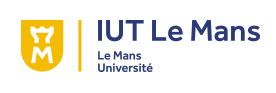 Khalil GibranSTAGE DE BUT 2Titre principal du domaine du mémoireÉventuellement titre secondaire précisant la nature de l’activité ou des missionsdu 15 AVRIL au 15 JUIN 2024 Niveau de diffusionCONFIDENTIEL | LIBREM. Prénom Nom, tuteur de l’IUT                          Madame Prénom Nom, tutrice d’entrepriseAnnée Universitaire 2023-2024Institut Universitaire de Technologie du MansDépartement Gestion des Entreprises et des AdministrationsRemerciements éventuelsPage anti plagiat INTRODUCTIONPREMIÈRE PARTIESous-partie 1Sous-partie de 3e niveau éventuelle